Додаток 3Форма наказу про направлення студентів на практику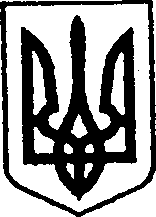 Міністерство освіти і науки УкраїниЧЕРНІВЕЦЬКИЙ НАЦІОНАЛЬНИЙ УНІВЕРСИТЕТімені Юрія ФедьковичаН А К А Зм. Чернівці«	»	20	р.	№  	Про направлення студентів на практикуЗгідно з графіком навчального процесу та відповідними договорами про проведення практичної підготовки студентів у 20	- 20	навчальному роціНАКАЗУЮ:Направити для проходження	практики студентів            курсу групи      , Н/Н інституту / факультету		, які навчаються за освітньою програмою	      з «  ____» 	20      р. по «     »	20    р.         на	нижчезазначені підприємства, організації, установи та затвердити керівників практики від кафедриНаправити для проходження	практики студентів курсу групи         , Н/Н інституту / факультету			, які   навчаються   за   освітньою   програмою			, з «   »	20       р. по «     »		20   р. на підставі довідки, (клопотання) про працевлаштування та затвердити керівників практики від кафедриЗавідувачу кафедри 	(посада, прізвище, ініціали)забезпечити проведення інструктажу з охорони праці та інших організаційних заходів щодо практики студентів.Контроль за виконанням даного наказу покласти на декана (заступника декана) факультету / Н/Н інституту	.(прізвище, ініціали)Перший проректор	 	   	(підпис)	(ім'я, прізвище)Погоджено:Начальник навчального відділу   	   	(підпис)	(ім’я, прізвище)Керівник практики ЗВО	 	   	(підпис)	(ім’я, прізвище)Проект наказу вносить:Декан факультету / Директор Н/Н інституту(назва факультету / Н/Н інституту)(підпис)	(ім'я, прізвище)№ за /пПрізвище, ініціалиГрупаБаза практики(назва підприємства, організації, установи), номер договору та дата реєстраціїКерівник практики123………1415№ за /пПрізвище, ініціалиГрупаБаза практики(назва підприємства, організації, установи), номер договору, довідки, клопотання та дата реєстраціїКерівник практики12345